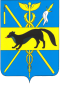 СОВЕТ НАРОДНЫХ ДЕПУТАТОВБОГУЧАРСКОГО МУНИЦИПАЛЬНОГО РАЙОНА ВОРОНЕЖСКОЙ ОБЛАСТИРЕШЕНИЕот «03» 11. 2017 года № 20                  г. Богучар	                         Об избрании председателя Совета народных депутатов Богучарского муниципального районаВоронежской области седьмого созыва В соответствии со статьей 35  Федерального  закона  от 06.10.2003 № 131 – ФЗ «Об общих принципах организации местного самоуправления в Российской Федерации», статьей 30 Устава  Богучарского муниципального района, Совет народных депутатов Богучарского муниципального района р е ш и л:1. Избрать председателем Совета народных депутатов Богучарского муниципального района Воронежской области седьмого созыва  депутата Совета народных депутатов Богучарского муниципального района  от многомандатного избирательного округа № 1 Дорохину Юлию Владимировну.2. Опубликовать данное решение в районной газете «Сельская новь».3. Настоящее решение вступает в силу с момента его принятия.Заместитель председателя Совета народных депутатовБогучарского муниципального района                       И.М.Костенко